June 15, 2023Addendum #2 ToRequest for ProposalFor Manoogian Testing Center Relocation & 4th Floor Refresh: Project 155-400390Dated June 7, 2023  Points of Clarifications during the Pre-proposal Meeting June 14, 2023: The Addendum must be acknowledged on your lump sum bid.A copy of this Addendum will be posted to the Purchasing web site at http://go.wayne.edu/bids.The bid due date has been extended to June 26, 2023. All questions concerning this project must be emailed to: Valerie Kreher, Procurement & Strategic Sourcing.  Email: rfpteam2@wayne.edu.Bids are due by electronic submission on no later than 2:00 p.m., June 26, 203. The link for bid submission will be posted with the bid details at http://go.wayne.edu/bids beginning June 7, 2023.
Thank you,Valerie Kreher,  Senior Buyer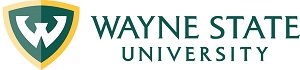 Division of Finance and Business OperationsProcurement & Strategic Sourcing  5700 Cass Avenue, suite 4200Detroit, Michigan   48202(313) 577-3734 